AJUSTE DE DISCIPLINAS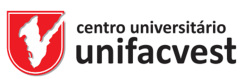 Eu, ________________, código/matricula número,_______ e-mail, ________________________________ abaixo-assinado, confirmo minha matrícula para as seguintes disciplinas do ______º semestre letivo de ______.Lages, _______de______________________de 20_____.__________________________________________________Assinatura do AlunoObservação: Este documento deverá ser enviado para o e-mail ajuste@unifacvest.edu.brORIENTAÇÕES GERAIS PARA AJUSTES DE DISCIPLINASO prazo de entrega dos ajustes para o 1º semestre de 2022 será de 07/02/2022 à 11/02/2022.De acordo com a PORTARIA Nº 020, 26 DE MARÇO DE 2018, não serão aceitos os ajustes de disciplinas cuja intenção seja antecipar a realização de disciplinas futuras, com exceção dos seguintes casos:Alunos que tenham vindo de outra Instituição de Ensino Superior por transferência;Alunos que tenham reprovado em disciplinas que são pré-requisitos para posteriores e que não tenham como encaixá-las no semestre em vigor.Favor observar atentamente as seguintes informações para preencher corretamente seu ajuste:Turma onde a disciplina está sendo oferecida;Nome correto da disciplina;Disciplinas que entram em conflito de horário (choque) não serão matriculadas no sistema (nenhuma das disciplinas envolvidas), com exceção da disciplina de TCC; Não é permitido fazer dois Estágios ou TCCs no mesmo semestre;Não serão matriculadas as disciplinas que são pré-requisitos; Para cursar o Estágio Supervisionado e o TCC II o estudante deve estar aprovado em todas as disciplinas das fases anteriores;Para os alunos que ingressaram a partir de 2019/2, as Atividades Curriculares Complementares serão pré-requisito para poder cursar o TCC II (cursos de 10 fases o estudante deve ter no mínimo 270 horas concluídas e cursos de 08 fases deve ter no mínimo 210 horas concluídas);Colocar no ajuste todas as disciplinas que irá cursar no semestre, inclusive os estágios que são realizadas fora da Instituição e as disciplinas EAD;As Disciplinas EAD não irão constar no horário da turma, estarão na grade (histórico) do aluno, disponível no sistema UNIMESTRE.- A relação das disciplinas EAD de 2022/1 está disponível no site unifacvest.edu.br e em seu Unimestre no campo DOCUMENTOS.- Caso a disciplina EAD não faça parte da sua fase matriculada em 2022/1, será necessário o preenchimento no Ajuste;Exemplo: - 1º Abra seu histórico.- 2º Vá na fase que está matriculado em 2022/1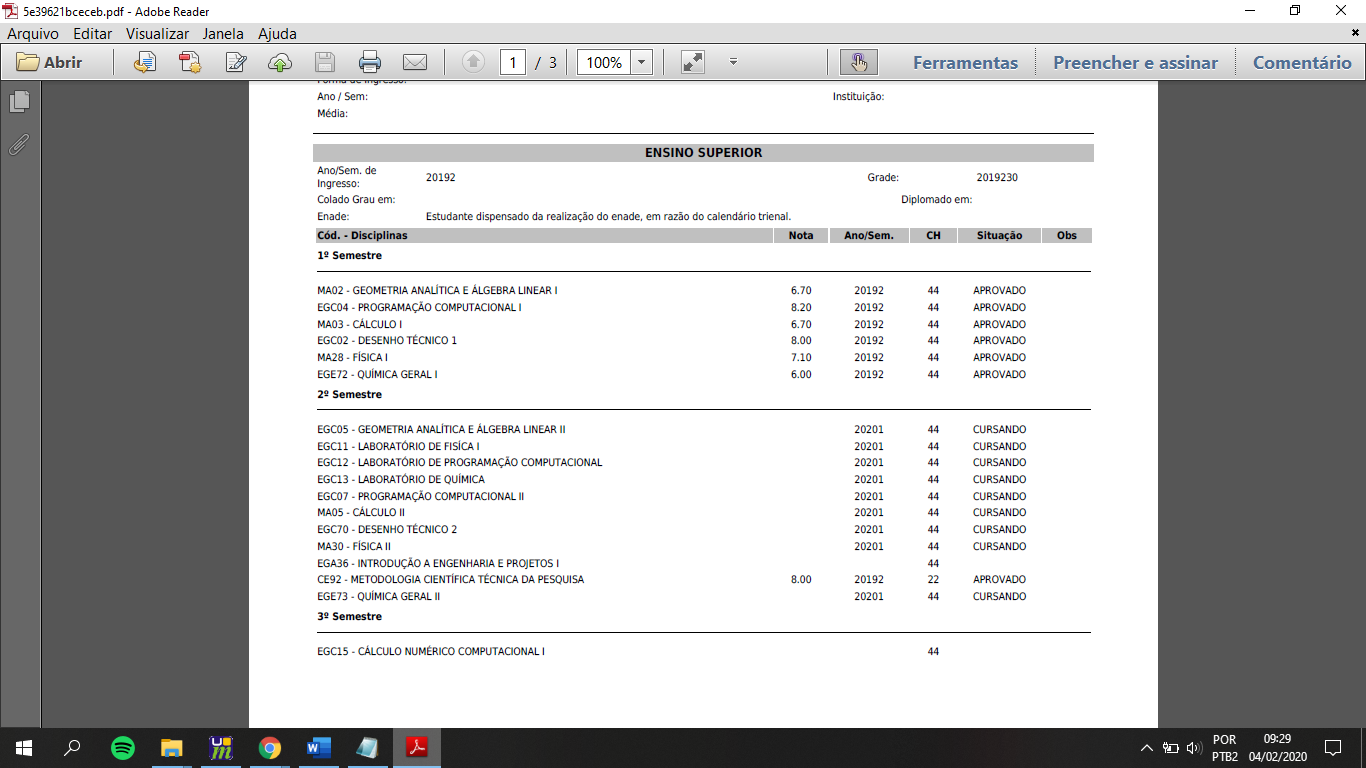 A Disciplina de Metodologia Científica Técnica da Pesquisa não aparecerá no seu horário da segunda fase, portando é EAD, e como está relacionada na fase NÃO será necessário o preenchimento desta disciplina no Ajuste;As disciplinas EAD, deverão ser cursadas pelo seu Unimestre, com seu Login e Senha, no campo Sala Virtual, a partir de 01/04/2022.Preencher no campo abaixo seu E-MAIL e TELEFONE:E-MAIL: _______________________________________________TELEFONE:____________________________________________Observação: Este documento deverá ser enviado para o e-mail ajuste@unifacvest.edu.brAJUSTE DE DISCIPLINASEu, ________________, código/matricula número,_______ e-mail, ________________________________ abaixo-assinado, confirmo minha matrícula para as seguintes disciplinas do ______º semestre letivo de ______.Lages, _______de______________________de 20_____.__________________________________________________Assinatura do AlunoObservação: Este documento deverá ser enviado para o e-mail ajuste@unifacvest.edu.brObservação: Este documento deverá ser enviado para o e-mail ajuste@unifacvest.edu.brDISCIPLINAS EAD PARA 2022/1DISCIPLINAS COM AULA ONLINE:CURSOFASE / TURMADISCIPLINASegundaTerçaQuartaQuintaSextaSábadoCURSOFASE / TURMADISCIPLINASegundaTerçaQuartaQuintaSextaSábadoDISCIPLINATURMAAntropologia I1003N / 1403N / 2203N / 2503N / 2904N / 4503N / 4903NAntropologia Social2601N / 2901N / 3301N / 3801N / 4501N / 4901NAssistência de Enfermagem em Saúde do Adulto 1 (Inter.Clínicas)2406NAssistência de Enfermagem em Saúde do Adulto 2 (Inter.Cirúr.)2407NBiologia 2401N / 2601N /Biologia I2402N / 2602N / 2902N / 3303N / 4502N / 2501N / 2701N / 2901N / 3301N / 4501N / / 4901NBiologia Aplicada a Atividade Física1406NBiologia Molecular I2505N / 2903NCiência do Ambiente3607NConcepções e Conteúdos de Libras1405NU / 1505I / 1604N / 2205NU / 2704N / 2904N / 3105N / 4905NUCultura e Patrimonio Histórico0105NU / 0605NU / 0807N / 1005NU / 2406N / 2606N / 2703N / 3307N / 4509NDesenvolvimento Regional Sustentável1005NU / 1403NDireito e Legislação para Informática0106NDireito Tributário I1003N / 1606N / 2203NEducação Ambiental e Cidadania0101N/ 8202NEducação e Gestão Ambiental0105NU / 1608N / 2607N / 2904N / 3807N / 4508N / 4509NEducação em Direitos Humanos1509I / 1605NU / 2405NU / 2609N / 3006N / 3105NU / 3205NU / 3605NU / 3906N / 3907N / 4502NEducação Inclusiva e Atendimento a Diversidade2405NU / 2603N / 3809NEducação, Relações Étnico-Raciais e História Afro1005NU / 1505I / 2507N / 2607N / 2702N / 2906N / 3105N / 3205N / 3306N / 3605NUEmpreendedorismo0106N / 1407N / 2205NU / 2607N / 2705N / 2708N / 2907N / 3006N / 3106N / 3305NU / 3805NU / 1001N / 2201N / Epidemiologia e Saúde Pública2708NÉtica e Legislação0106N / 1405NU / 1505I / 1608N / 2205NU / 2907N / 3005N / 3106N / 3305NU / 4907NFarmacologia I1507I / 2505N / 2605NU / 2904NFilosofia I0105NU / 0605NU / 1003N / 1503I / 2407N / 2505N / 2604N / 2708N / 3003N / 3203N / 3803N / 3903N / 4509N / 4905NUFilosofia Geral1601N / Fisiologia II2503N / 2603N / 2904N / 4903NFundamentos de Radiologia3301NGestão e Coordenação Educacional0605NUGestão e Políticas Públicas3809NGestão Odontológica4510NImagenologia2905NUInformática I1405NU / 2504N / 2702N / 2903NInglês Instrumental2504NLegislação Farmacêutica2509NLibras0601N / 1601N / Metodologia Científica0103N / 1403N / 1503I / 1605NU / 2503N / 2604N / 2702N / 2902N / 3103N / 3805NU / 4505NU / 4902NMetodologia da Pesquisa e do Trabalho Científico0101N / 0601N / 1401N / 1501N /  1601N / 2401N /  2701N / 3001N / 3101N / 3201N / 3601N / 3901N / 4501N /Metodologia de Ensino do Atletismo1406NMetodologia do Ensino de Lutas1407NNoções de Administração2907N / 3007NOdontologia Social e Preventiva I 4502NOficina de Informática0101N / 0601N / 1001N / 1401N / 1501N /  2201N / 2401N / 2501N / 2601N / 2701N / 2901N / 3001N / 3101N / 3201N / 3601N / 3901N / 3301N / / 3801N / 4501N / 4901NOrçamento de Projetos de Engenharia3007N / 3107N / 3607N / 3907NPatrimônio Cultural3807NPortuguês I2903N / 4507NPrática Textual em Língua Portuguesa0101N / 0601N / 1401N / 1601N / 4501N /Produção de Textos I1505I / 1602N / 2509N / 2605NU / 2703N / 3109N / 3609N / 3909N / 4903NPsicologia da Saúde 11507I / 2403N / 2506N / 4504NPsicologia I1003N / 1603N / 2905NU / 4510N / 4903NPsicologia e Educação4802N / 8202NPsicologia Social Comunitária1509IPsicopatologia II1505IQualidade de Vida2402NSaúde Pública2403N / 2603NSegurança do Trabalho3007N / 3106NSegurança e Biossegurança1505I / 2506N / 2905NU / 3005NSociologia I0103N / 2203N / 2406N / 2503N / 2603N / 2904N / 3003N / 3103N / 3203N / 3303N / 4508N / 1001N Sociologia Geral 2201N / Teoria e História da Arquitetura II3803NTópicos Especiais I - Arquitetura e Urbanismo3809NTópicos Especiais I - Biomedicina2907NTópicos Especiais I - Computação0107NTópicos Especiais I - Direito1608NTópicos Especiais I - Engenharia Elétrica3109NTópicos Especiais I - Engenharia Mecânica3909NTópicos Especiais I - Engenharia Química3609NTópicos Especiais I - Farmácia2509NTópicos Especiais I - Fisioterapia2609NTópicos Especiais I - Jornalismo0807NTópicos Especiais I - Medicina Veterinária2709NTópicos Especiais I - Odontologia4509NTópicos Especiais I - Psicologia1509ITópicos Especiais I - Radiologia3306NTópicos Especiais II - Direito1609NTópicos Especiais II - Odontologia4510NTópicos Especiais II - Radiologia3307NCálculo Numérico e Simbólico0105NCybercultura0708NEstética e Cultura de Massa0708NTCC Jornalismo e PP0708NFotografia Publicitária I0708NContabilidade e Análise de Custos 21005NContabilidade Aplicada ao Agronegócio1007NContabilidade Pública1007NDireito Penal I1602N / 1602NBDireito Agrário1602N / 1602NBDireito Processual Penal I1605NDireito Tributário II1607NDicção e Oratória1609NNutrição2403NPatologia2405N / 2507N / 2604N / 2906NGestão em Saúde Hospitalar2409NAvicultura e Suinocultura2705NTécnica Cirúrgica (teoria)2707NPatologia e Clínica Cirúrgica (teoria)2708NPatologia Suína2709NBromatologia2905N / 4903NCálculo Numérico Computacional I3003N / 3103N / 3203N / 3903NTermodinâmica I3106N / 3107N / 3207N / 3905NPatologia Bucal4502NCariologia4503NOdontopediatria I4507NOSP VII4507NTCC I4509NTecnologia dos Alimentos 14905NSegurança dos Alimentos4905NTerapia Nutricional4905NNutrição em Pediatria4907NTCC I 4907N